Dominican RepublicDominican RepublicDominican RepublicDominican RepublicSeptember 2023September 2023September 2023September 2023MondayTuesdayWednesdayThursdayFridaySaturdaySunday123456789101112131415161718192021222324Our Lady of las Mercedes252627282930NOTES: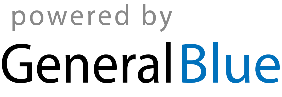 